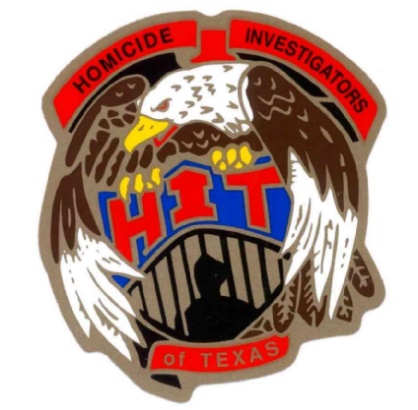 2019 HOMICIDE INVESTIGATORS OF TEXAS CONFERENCE33rd ANNUAL TRAINING ITINERARYItinerary Subject to ChangeMonday, March 25th  8:00 A.M - 12 noon       		Registration12:30 P.M. – 1:00 P.M.            	Opening ceremony1:00 P.M. – 5:00 P.M.        	Sutherland Springs ShootingTexas Rangers             	Tuesday, March 26th08:00 A.M. - 12:00 P.M.    	Strangulation and Domestic Murders Carvana Cloud, Harris County DA12:00 P.M. – 1:00 P.M. 		Lunch (on your own)		1:00 P.M. - 5:00 P.M.    		Strangulation and Domestic MurdersCarvana Cloud, Harris County DA Wednesday, March 27th8:00 A.M. – 12:00 P.M.		Homicide Hazards 	Mike Alexander12:00P.M. – 1:00 P.M.      	 LUNCH (provided by HIT)1:00 P.M. – 5:00 P.M.		Homicide HazardsMike Alexander4:00 P.M. -5:00 P.M. 		Case Exchange / Business MeetingThursday, March 28th 8:00 A.M. - 12:00 P.M.     	Cartel KillingsJavier Pena, Netflix show Narcos 12:00 P.M.	                     	ADJOURNThanks to Everyone, “Have a Safe Trip Home”